El Presidente/La Presidenta o El Vicepresidente/La Vicepresidenta De Español IV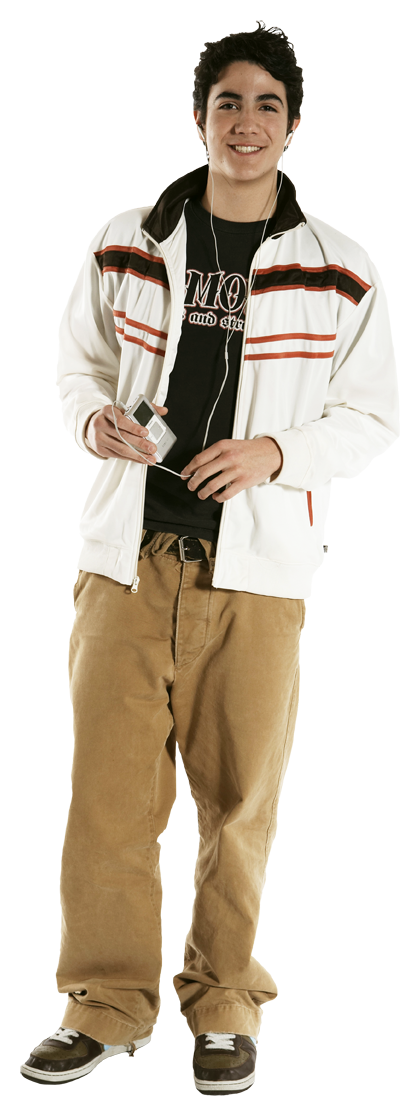 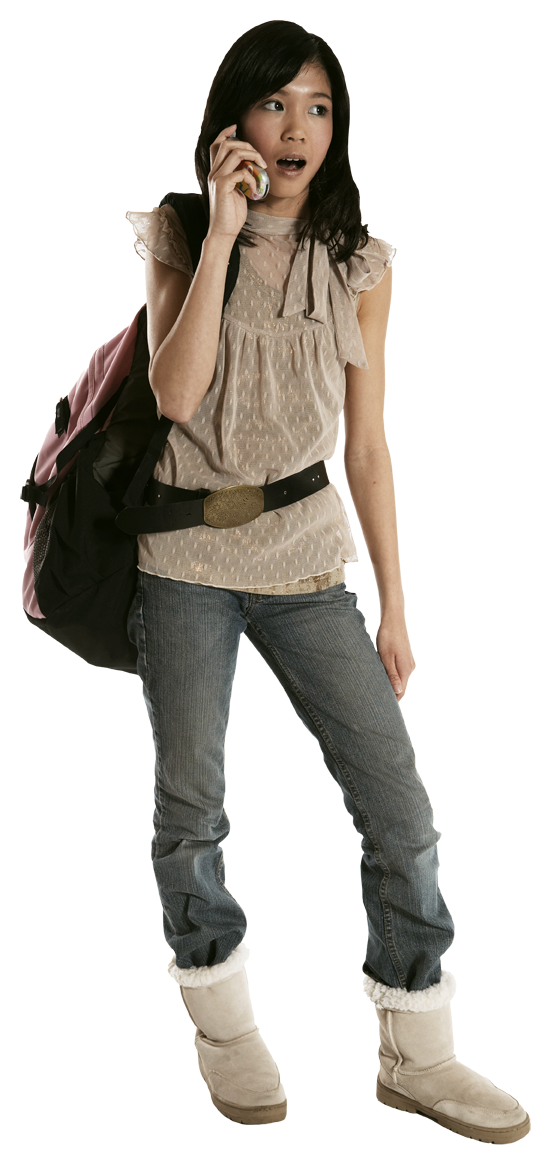 En el espíritu de la película Casi Casi, vas a solicitar elección al puesto de “ El Presidente/ La Presidenta o El Vicepresidente/ La Vicepresidenta de Español IV”Ustedes pueden escoger solicitar elección entre uno de los dos puestos. El Presidente / La PresidentaEl Vicepresidente / La VicepresidentaLos RequisitosTienen que crear un póster para su campaña que sea creativo, coloreado y correcto.Un discurso (speech) corto de dos minutos para demostrar porque eres la mejor persona para el puesto.  Tu poster tiene que incluir…Un lema (slogan)Tienes que incluir por lo menos (at least) 4 palabras de vocabulario. (adjetivos para describirse)Tienes que incluir  3-4 mandatos informales.  *Vamos a votar en secreto después de los discursos para elegir nuestro Prez y VP*Nombre: ______________________________________________La RúbricaLa PresentaciónTotal: ___________ / 30La Nota: ______________El PósterTotal: ____________ / 30La Nota: ______________107.552.5El TiempoHablas por dos minutos.Hablas entre 1:30 - 2:00.Hablas entre 1:00- 1:30.Hablas por un minuto o menos.El HablasHablas en voz alta y clara todo el tiempo y enfocas en los acentos.  No hay muchas pausas ni paradas en el habla.  No hay nada de inglés. Hablas en voz alta y clara y enfocas en los acentos pero hay unas pausas incómodas pero que no afectan la comprensión de la presentación.  No hay nada de inglés. Hablas en voz baja y poco clara.  Es difícil oírte y no enfocas en los acentos.  Hay muchas pausas y paradas que afectan la presentación.  Dices algunas oraciones en inglés.Es difícil seguir la presentación a causa de la pronunciación y las frecuentes pausas y paradas.  Se oye mucho inglés.  Los RequisitosHay por lo menos 4 palabras de vocabulario y 3 mandatos informales.Hay por lo menos 3 palabras de vocabulario y 3 mandatos informales. Hay menos de 3 palabras de vocabulario y menos de 3 mandatos informales. Hay menos de 2 palabras de vocabulario y menos de 2 mandatos informales. 107.552.5Los RequisitosHay por lo menos 4 palabras de vocabulario y 3 mandatos informales.Hay por lo menos 3 palabras de vocabulario y 3 mandatos informales. Hay menos de 3 palabras de vocabulario y menos de 3 mandatos informales. Hay menos de 2 palabras de vocabulario y menos de 2 mandatos informales. La Gramática GeneralNo hay errores de género, número, acuerdo de sujeto/verbo, tiempo de verbos que impiden la comprensión.  Hay pocos errores de género, número, acuerdo de sujeto/verbo, tiempo de verbos que impiden la comprensión.  Hay varios errores de género, número, acuerdo de sujeto/verbo, tiempo de verbos que impiden la comprensión.  Hay muchos errores que impiden la comprensión.  El pósterCreativoColoreadoOrganizadoEl póster tiene las tres cualidades; creativo, coloreado organizado.El póster tiene dos de las tres cualidades; creativo coloreado  organizado.El póster tiene una de las tres cualidades;creativo coloreado  organizado.El póster no tiene ninguna de las tres cualidades.  